Linear Equations QuizWhat is the equation for the slope of a line?Identify the slope and y-intercept of Line 2, below.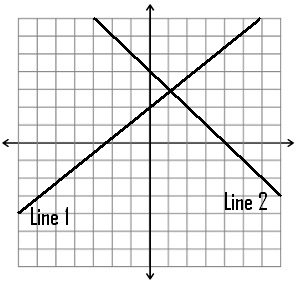 Line 2:	Without solving, what do you think slope of Line 1 is? Explain your logic.If you were in the middle of an ice rink that has “perfect ice” (no friction), 
how would you get off the ice rink? Explain your logic.